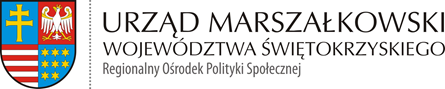 		UMOWA  Nr…………                                       zawarta w Kielcach dnia …………………………pomiędzy:Województwem Świętokrzyskim - Urzędem Marszałkowskim Województwa Świętokrzyskiego z siedzibą w Kielcach, Al. IX Wieków Kielc 3, 25-516 Kielce,NIP 959 - 15 - 06 - 120,  Regon 29 – 10 – 09 – 337zwanym dalej w treści umowy Zamawiającym,  reprezentowanym przez:Panią Barbarę Jakacką - Green – Dyrektora Regionalnego Ośrodka Polityki Społecznej Urzędu  Marszałkowskiego w Kielcach Świętokrzyskiego na podstawie Uchwały  
Nr 451/11  Zarządu Województwa Świętokrzyskiego z dnia 13 lipca 2011 r. w sprawie powierzenia obowiązków w zakresie gospodarki finansowej i upoważnienie do składania oświadczeń woli.                                                                                                           a:……………………………………………………………………………………………………………………z siedzibą:…………………………………………………………………………………………………… NIP:…………………..;           REGON: ……………….reprezentowanym przez:……………………………….. – ……………………………zwaną dalej „Wykonawcą”Umowa została zawarta w wyniku wyboru oferty w ramach zapytania ofertowego z dnia .................. 2016r. (data złożenia oferty ………………….  2016r.) dotyczącego przeprowadzenia szkolenia dla 40 osób (2 grupy po 20 osób) z zakresu problematyki pracy asystenta rodziny z rodziną w teorii i praktyce, z przeznaczeniem dla asystentów rodzin z regionu świętokrzyskiego.§ 1 Przedmiot umowy Zamawiający powierza a Wykonawca zobowiązuje się do wykonania następujących czynności: przeprowadzenia szkolenia z zakresu problematyki pracy asystenta rodziny z rodziną w teorii i praktyce, z przeznaczeniem dla asystentów rodzin z regionu świętokrzyskiego dla 40 osób (2 grupy po 20 osób).Wykonawca  zobowiązuje się do przeprowadzenia szkolenia, o którym mowa w § 1 umowy na podstawie opracowanego przez siebie programu merytorycznego szkolenia, stanowiącego załącznik nr 2 do umowy, zgodnie z ofertą. § 2 Termin i sposób realizacjiWykonawca będzie wykonywał zadanie określone w § 1 umowy w terminach: I grupa ………………….…… ; II grupa ……………………... ; Wykonawca poprowadzi zajęcia szkolenia:- rozpoczęcie pierwszego dnia nie wcześniej niż godz. 900 (uwzględniając 2 przerwy 15 min./ oraz jedną godzinną przerwę obiadową),- zakończenie drugiego dnia nie później niż godz. 15.00  ( uwzględniając 1 przerwę 15 min.) Łącznie Wykonawca przeprowadzi 16 godzin szkoleniowych.      4.    Miejscem prowadzenia szkolenia będzie: ……………………………………………………..§ 3 Obowiązki stronZamawiający zobowiązuje się do:1) dokonania naboru uczestników szkoleń, o którym mowa w § 1 umowy,2) zapewnienia sali szkoleniowej, sprzętu,3) zapewnienia wyżywienia, noclegu osobom uczestniczącym w szkoleniu oraz trenerom.2. Wykonawca zobowiązuje się do:     1)  zapewnienia trenerów prowadzących  szkolenie - zgodnie z przesłaną ofertą,     2) opracowania i wyposażenia każdego z uczestników szkolenia w materiały szkoleniowe,     3) przygotowania i wydania uczestnikom szkolenia zaświadczeń potwierdzających udział 
w szkoleniu zawierających logo Urzędu Marszałkowskiego podpisanych przez Dyrektora Regionalnego Ośrodka Polityki Społecznej,     4) przygotowania ankiety składającej się z testu PRE/ rozdania przed/ oraz testu POST po szkoleniu    5) terminowego i zgodnego z postanowieniami niniejszej umowy przeprowadzenia szkolenia, 
o którym mowa w § 1 umowy,    6) przestrzegania przy realizacji przedmiotu umowy przepisów ustawy z dnia 4 lutego 1994 r. o prawie autorskim i prawach pokrewnych (Dz. U. z 2006 r. Nr 90, poz. 631, z późn. zm.). Wykonawca przyjmuje na siebie wyłączną odpowiedzialność za wszelkie roszczenia osób trzecich z tytułu naruszenia ich praw autorskich w związku z realizacją przez Wykonawcę przedmiotu niniejszej umowy. § 4 Wynagrodzenie WykonawcyZa zgodne z umową za przeprowadzenie szkolenia, wskazanego w § 1 umowy Wykonawca otrzyma od Zamawiającego wynagrodzenie w łącznej wysokości ………………...…. zł. (…………………………………………………………………………………………….złotych).Wynagrodzenie o którym mowa w ust. 1 obejmuje wszelkie koszty związane 
z przeprowadzeniem szkolenia w tym koszty materiałów szkoleniowych, dojazdu trenerów i ich ubezpieczenia.Koszty noclegów i wyżywienia specjalistów prowadzących szkolenie w całości obciążają  Zamawiającego. § 5 Sposób płatności Wynagrodzenie, o którym mowa w § 4 ust. 1 umowy zostanie przekazane Wykonawcy
po przeprowadzeniu szkoleń i wystawieniu faktury Vat.Wynagrodzenie należne Wykonawcy za wykonywanie przedmiotu umowy będzie regulowane przez Zamawiającego przelewem, w ciągu 14 dni od daty otrzymania prawidłowo wystawionych faktur VAT, na wskazane na fakturze konto bankowe Wykonawcy. Wykonawca wystawi fakturę zgodnie z następującymi danymi:Nazwa: Województwo Świętokrzyskie - Urząd Marszałkowski Województwa Świętokrzyskiego     Adres: Al. IX Wieków Kielc 3, 25-516 Kielce, NIP 959 - 15 - 06 - 120, Regon 291009337.§ 6 Kary umowne1. Wykonawca zapłaci Zamawiającemu kary umowne:1) za niezrealizowanie szkolenia w terminie wskazanym w § 2 ust.1 z winy Wykonawcy – 
w wysokości 20 % wynagrodzenia  o którym mowa w § 4 ust. 1, 2) w przypadku nienależytego wykonania umowy - w wysokości 10 % wynagrodzenia
  o którym mowa w § 4 ust. 1.2. Przez nienależyte wykonanie umowy rozumie się jego wykonanie niezgodnie 
z postanowieniami niniejszej umowy, ofertą złożoną przez wykonawcę lub obowiązującymi przepisami prawa. 3.Wysokość naliczonych kar umownych nie może przekroczyć 30% wartości brutto wynagrodzenia o którym mowa w § 4 ust. 1 niniejszej Umowy. 4. Zamawiający zastrzega sobie możliwość potrącania kar umownych z wynagrodzenia należnego Wykonawcy.5. Zamawiający zastrzega sobie prawo dochodzenia na zasadach ogólnych odszkodowań przewyższających wysokość naliczonych  kar umownych.6. Niezależnie od kar umownych Wykonawca zobowiązany będzie do ewentualnego pokrycia kosztów usługi hotelowej, jakie Zamawiający poniesie w związku z niezrealizowaniem przez Wykonawcę  przedmiotu umowy lub niezrealizowaniem go w terminach określonych w § 2 ust.1 niniejszej umowy. § 7 Postanowienia końcowe1. Zmiany niniejszej umowy mogą nastąpić za zgodą Stron w formie pisemnego aneksu pod rygorem nieważności.2. Ewentualne spory wynikłe na tle realizacji przedmiotu umowy strony zobowiązują się rozstrzygać polubownie. W przypadku sporu sądowego podlegają rozstrzygnięciu przez sąd właściwy dla siedziby Zamawiającego.3. W sprawach nieuregulowanych niniejszą umową mają zastosowanie odpowiednie przepisy Kodeksu Cywilnego.4. Umowę sporządzono w 4 jednobrzmiących egzemplarzach. Jeden dla Wykonawcy, trzy dla Zamawiającego.………………………                                      	                            ……………………… /Zamawiający/	                 	                                                                                   /Wykonawca/